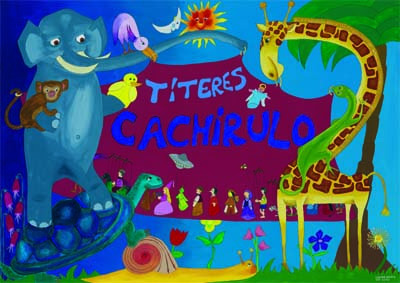 PROGRAMA CULTURA NO CAMIÑO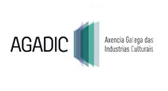 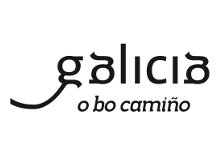 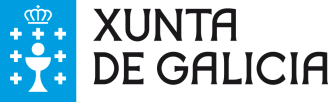 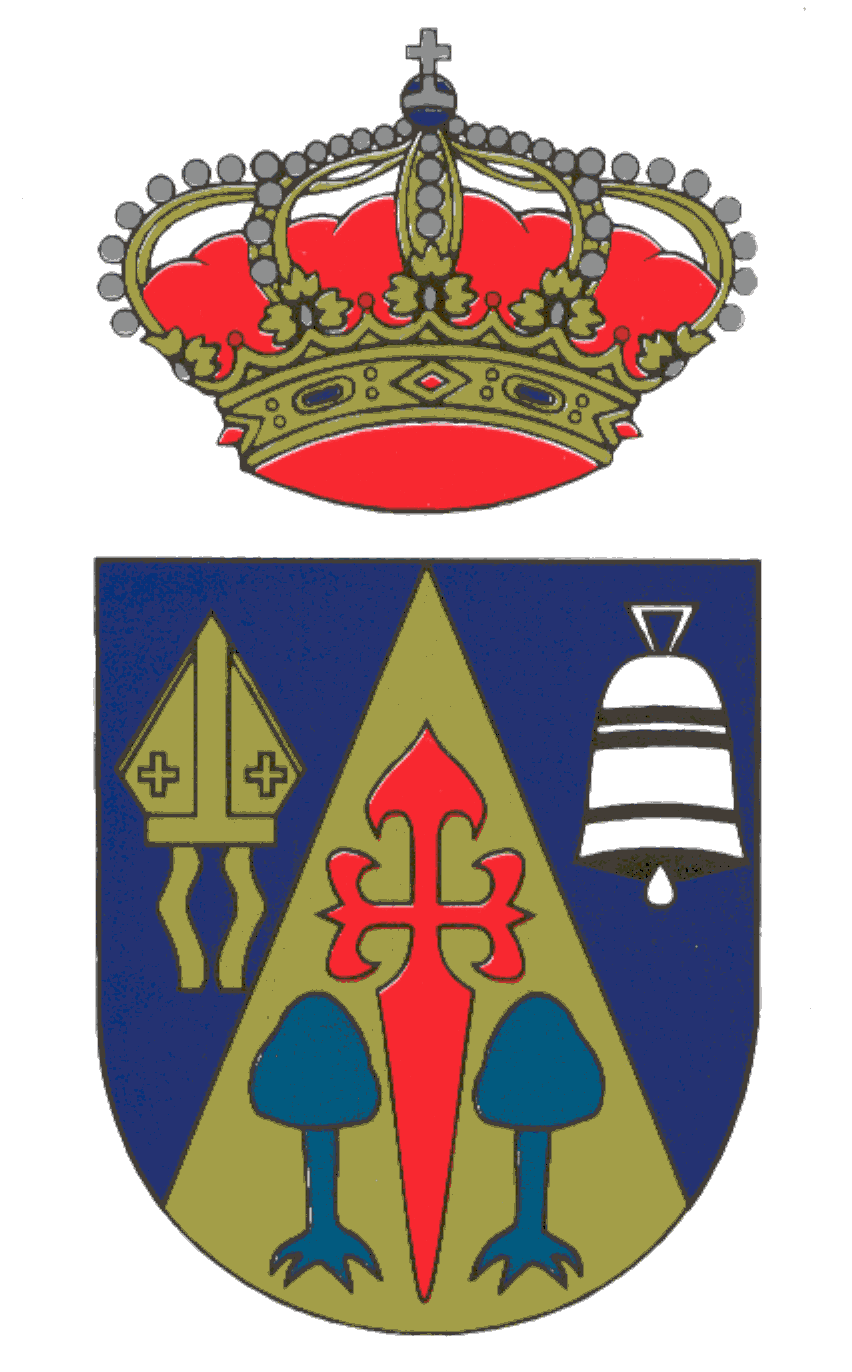 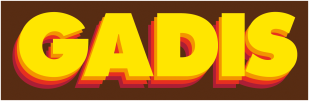 